Сороковое заседание двадцать восьмого созыва     РЕШЕНИЕот 10 мая 2023 года                                                                              № 158Об утверждении   отчета об исполнении бюджета  сельского поселения  Лагеревский  сельсовет муниципального района Салаватский район Республики Башкортостан за I кв. 2023 годаСовет   сельского поселения  Лагеревский сельсовет муниципального   района  Салаватский район Республики БашкортостанРЕШИЛ:       1. Утвердить  отчет об исполнении бюджета сельского поселения Лагеревский сельсовет муниципального района Салаватский район Республики Башкортостан  за  I кв. 2023 года (приложения 1,2,3,4).      2.Обнародовать настоящее Решение на информационном стенде Совета сельского поселения Лагеревский сельсовет муниципального района Салаватский район Республики Башкортостан по адресу: Республика Башкортостан, Салаватский район, с. Лагерево, ул. Молодежная, 14 и разместить на сайте  сельского поселения Лагеревский сельсовет муниципального района Салаватский район Республики Башкортостан по адресу:    http://lagerevo.ru.      3.Контроль за исполнением данного решения возложить на постоянную комиссию по бюджету, налогам и вопросам собственности Совета сельского поселения Лагеревский сельсовет муниципального района Салаватский район Республики Башкортостан.Глава сельского поселения                                                    Р.Р. НизамовПриложение №1 к решению Совета сельскогопоселения Лагеревский сельсовет МРСалаватский район РБот 10.05 2023 года №158   «Доходы бюджета по кодам классификации доходов бюджетов в разрезе главных администраторов доходов бюджета Лагеревского сельсовета Салаватского района Республики Башкортостан заIкв.2023 года»Приложение №2 к решению Совета сельскогопоселения Лагеревский сельсовет МРСалаватский район РБот  10.05.2023года №158«Распределение расходов по разделам, подразделам, целевым статьям (государственным программам и непрограммным направлениям деятельности) и видам расходов классификации расходов бюджетов распределению бюджетных ассигнований по разделам, подразделам, целевым статьям (муниципальным программам и непрограммным направлениям деятельности, группам видов расходов классификации расходов бюджетаЛагеревского сельсовета Салаватского района Республики Башкортостан заIкв.2023 года»Приложение №3к решению Совета сельскогопоселения Лагеревский сельсовет МРСалаватский район РБот 10.05. 2023 года №158 «Распределение расходов по целевым статьям (государственным программам и непрограммным направлениям деятельности), группам видов расходов классификации расходов бюджетаЛагеревского сельсовета Салаватского района Республики Башкортостан заIкв. 2023 года»Приложение №4к решению Совета сельскогопоселения Лагеревский сельсовет МРСалаватский район РБот 10.05.2023 года  №158 «Ведомственная структура расходов бюджета Лагеревского сельсовета Салаватского района Республики Башкортостан заIкв. 2023 года»Башҡортостан республикаһыСалауат районы муниципаль районыныңЛағыр ауыл  советыауыл  биләмәһе  хакимиәте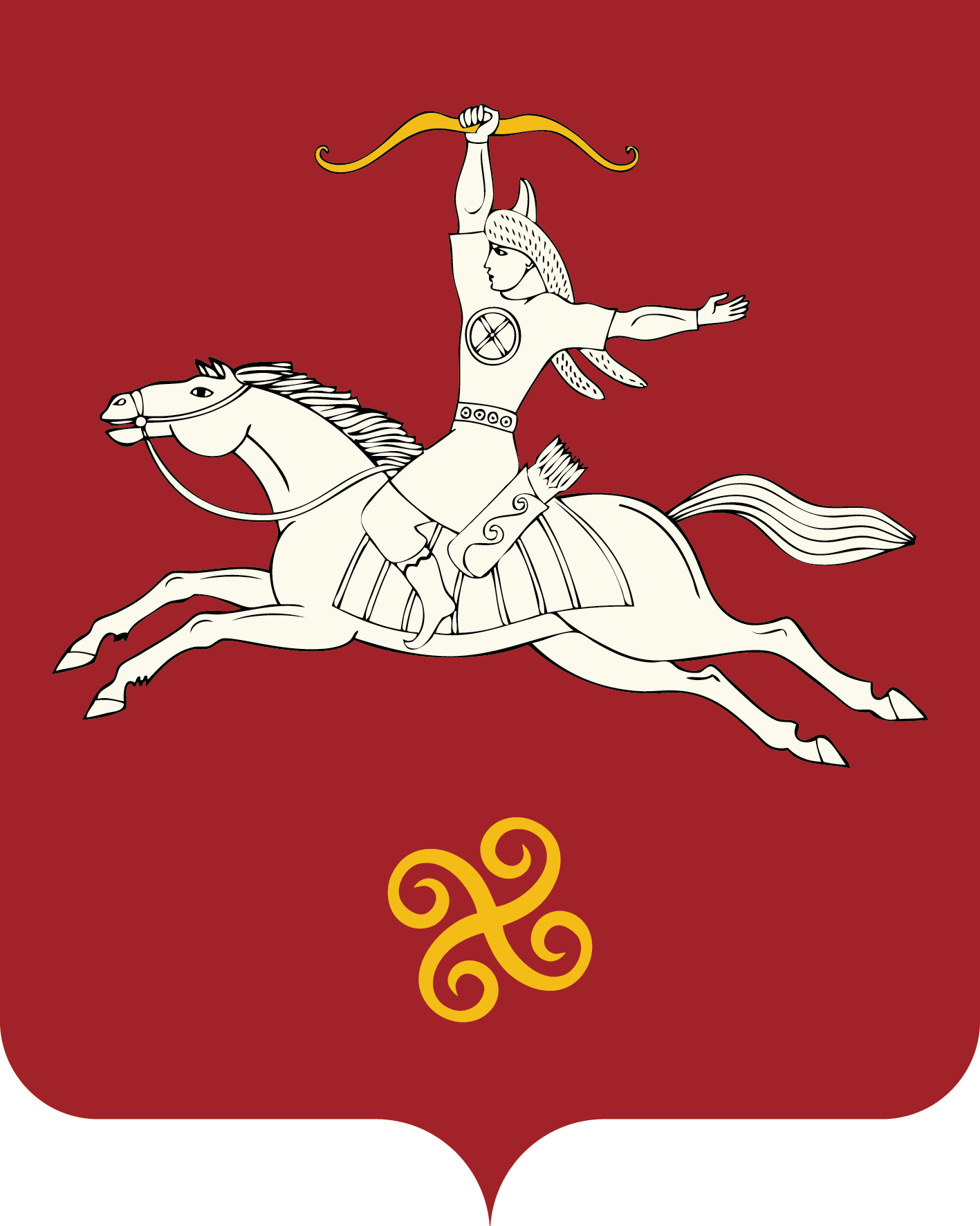 Республика  БашкортостанСовет сельского поселенияЛагеревский сельсоветмуниципального  района         Салаватский район452497, Лагыр ауылы,Йәштәр урамы, 14 тел. (34777) 2-77-94, 2-77-31452497,с.Лагерево,ул.Молодежная, 14тел. (34777) 2-77-94, 2-77-31Код доходаНаименование показателяИТОГКод доходаНаименование показателяИТОГ1231 00 00 000 00 0000 000НАЛОГОВЫЕ И НЕНАЛОГОВЫЕ ДОХОДЫ88 609,60 1 01 00 000 00 0000 000НАЛОГИ НА ПРИБЫЛЬ, ДОХОДЫ8 692,66 1 01 02 000 01 0000 110Налог на доходы физических лиц8 692,66 1 01 02 010 01 0000 110Налог на доходы физических лиц с доходов, источником которых является налоговый агент, за исключением доходов, в отношении которых исчисление и уплата налога осуществляются в соответствии со статьями 227, 227.1 и 228 Налогового кодекса Российской Федерации, а также доходов от долевого участия в организации, полученных в виде дивидендов8 458,83 1 01 02 010 01 1000 110Налог на доходы физических лиц с доходов, источником которых является налоговый агент, за исключением доходов, в отношении которых исчисление и уплата налога осуществляются в соответствии со статьями 227, 227.1 и 228 Налогового кодекса Российской Федерации, а также доходов от долевого участия в организации, полученных в виде дивидендов (сумма платежа (перерасчеты, недоимка и задолженность по соответствующему платежу, в том числе по отмененному)8 456,35 1 01 02 010 01 3000 110Налог на доходы физических лиц с доходов, источником которых является налоговый агент, за исключением доходов, в отношении которых исчисление и уплата налога осуществляются в соответствии со статьями 227, 227.1 и 228 Налогового кодекса Российской Федерации, а также доходов от долевого участия в организации, полученных в виде дивидендов (суммы денежных взысканий (штрафов) по соответствующему платежу согласно законодательству Российской Федерации)2,48 1 01 02 030 01 0000 110Налог на доходы физических лиц с доходов, полученных физическими лицами в соответствии со статьей 228 Налогового кодекса Российской Федерации233,83 1 01 02 030 01 1000 110Налог на доходы физических лиц с доходов, полученных физическими лицами в соответствии со статьей 228 Налогового кодекса Российской Федерации (сумма платежа (перерасчеты, недоимка и задолженность по соответствующему платежу, в том числе по отмененному)233,83 1 05 00 000 00 0000 000НАЛОГИ НА СОВОКУПНЫЙ ДОХОД5 811,13 1 05 03 000 01 0000 110Единый сельскохозяйственный налог5 811,13 1 05 03 010 01 0000 110Единый сельскохозяйственный налог5 811,13 1 05 03 010 01 1000 110Единый сельскохозяйственный налог (сумма платежа (перерасчеты, недоимка и задолженность по соответствующему платежу, в том числе по отмененному)5 811,13 1 06 00 000 00 0000 000НАЛОГИ НА ИМУЩЕСТВО8 667,92 1 06 01 000 00 0000 110Налог на имущество физических лиц558,62 1 06 01 030 10 0000 110Налог на имущество физических лиц, взимаемый по ставкам, применяемым к объектам налогообложения, расположенным в границах сельских поселений558,62 1 06 01 030 10 1000 110Налог на имущество физических лиц, взимаемый по ставкам, применяемым к объектам налогообложения, расположенным в границах сельских поселений (сумма платежа (перерасчеты, недоимка и задолженность по соответствующему платежу, в том числе по отмененному)558,62 1 06 06 000 00 0000 110Земельный налог8 109,30 1 06 06 030 00 0000 110Земельный налог с организаций1 570,00 1 06 06 033 10 0000 110Земельный налог с организаций, обладающих земельным участком, расположенным в границах сельских поселений1 570,00 1 06 06 033 10 1000 110Земельный налог с организаций, обладающих земельным участком, расположенным в границах сельских поселений (сумма платежа (перерасчеты, недоимка и задолженность по соответствующему платежу, в том числе по отмененному)1 570,00 1 06 06 040 00 0000 110Земельный налог с физических лиц6 539,30 1 06 06 043 10 0000 110Земельный налог с физических лиц, обладающих земельным участком, расположенным в границах сельских поселений6 539,30 1 06 06 043 10 1000 110Земельный налог с физических лиц, обладающих земельным участком, расположенным в границах сельских поселений (сумма платежа (перерасчеты, недоимка и задолженность по соответствующему платежу, в том числе по отмененному)6 539,30 1 08 00 000 00 0000 000ГОСУДАРСТВЕННАЯ ПОШЛИНА600,00 1 08 04 000 01 0000 110Государственная пошлина за совершение нотариальных действий (за исключением действий, совершаемых консульскими учреждениями Российской Федерации)600,00 1 08 04 020 01 0000 110Государственная пошлина за совершение нотариальных действий должностными лицами органов местного самоуправления, уполномоченными в соответствии с законодательными актами Российской Федерации на совершение нотариальных действий600,00 1 08 04 020 01 1000 110сумма платежа (перерасчеты, недоимка и задолженность по соответствующему платежу, в том числе по отмененному)600,00 1 09 00 000 00 0000 000ЗАДОЛЖЕННОСТЬ И ПЕРЕРАСЧЕТЫ ПО ОТМЕНЕННЫМ НАЛОГАМ, СБОРАМ И ИНЫМ ОБЯЗАТЕЛЬНЫМ ПЛАТЕЖАМ1 668,32 1 09 04 000 00 0000 110Налоги на имущество1 668,32 1 09 04 050 00 0000 110Земельный налог (по обязательствам, возникшим до 1 января 2006 года)1 668,32 1 09 04 053 10 0000 110Земельный налог (по обязательствам, возникшим до 1 января 2006 года), мобилизуемый на территориях сельских поселений1 668,32 1 09 04 053 10 1000 110Земельный налог (по обязательствам, возникшим до 1 января 2006 года), мобилизуемый на территориях сельских поселений (сумма платежа (перерасчеты, недоимка и задолженность по соответствующему платежу, в том числе по отмененному)1 668,32 1 11 00 000 00 0000 000ДОХОДЫ ОТ ИСПОЛЬЗОВАНИЯ ИМУЩЕСТВА, НАХОДЯЩЕГОСЯ В ГОСУДАРСТВЕННОЙ И МУНИЦИПАЛЬНОЙ СОБСТВЕННОСТИ44 298,97 1 11 05 000 00 0000 120Доходы, получаемые в виде арендной либо иной платы за передачу в возмездное пользование государственного и муниципального имущества (за исключением имущества бюджетных и автономных учреждений, а также имущества государственных и муниципальных унитарных предприятий, в том числе казенных)44 298,97 1 11 05 030 00 0000 120Доходы от сдачи в аренду имущества, находящегося в оперативном управлении органов государственной власти, органов местного самоуправления, органов управления государственными внебюджетными фондами и созданных ими учреждений (за исключением имущества бюджетных и автономных учреждений)44 298,97 1 11 05 035 10 0000 120Доходы от сдачи в аренду имущества, находящегося в оперативном управлении органов управления сельских поселений и созданных ими учреждений (за исключением имущества муниципальных бюджетных и автономных учреждений)44 298,97 1 13 00 000 00 0000 000ДОХОДЫ ОТ ОКАЗАНИЯ ПЛАТНЫХ УСЛУГ И КОМПЕНСАЦИИ ЗАТРАТ ГОСУДАРСТВА18 870,60 1 13 01 000 00 0000 130Доходы от оказания платных услуг (работ)40,00 1 13 01 990 00 0000 130Прочие доходы от оказания платных услуг (работ)40,00 1 13 01 995 10 0000 130Прочие доходы от оказания платных услуг (работ) получателями средств бюджетов сельских поселений40,00 1 13 02 000 00 0000 130Доходы от компенсации затрат государства18 830,60 1 13 02 990 00 0000 130Прочие доходы от компенсации затрат государства18 830,60 1 13 02 995 10 0000 130Прочие доходы от компенсации затрат бюджетов сельских поселений18 830,60 1 16 00 000 00 0000 000ШТРАФЫ, САНКЦИИ, ВОЗМЕЩЕНИЕ УЩЕРБА0,00 1 16 02 000 02 0000 140Административные штрафы, установленные законами субъектов Российской Федерации об административных правонарушениях0,00 1 16 02 020 02 0000 140Административные штрафы, установленные законами субъектов Российской Федерации об административных правонарушениях, за нарушение муниципальных правовых актов0,00 2 00 00 000 00 0000 000БЕЗВОЗМЕЗДНЫЕ ПОСТУПЛЕНИЯ1 032 089,50 2 02 00 000 00 0000 000БЕЗВОЗМЕЗДНЫЕ ПОСТУПЛЕНИЯ ОТ ДРУГИХ БЮДЖЕТОВ БЮДЖЕТНОЙ СИСТЕМЫ РОССИЙСКОЙ ФЕДЕРАЦИИ1 032 089,50 2 02 10 000 00 0000 150Дотации бюджетам бюджетной системы Российской Федерации524 919,00 2 02 16 001 00 0000 150Дотации на выравнивание бюджетной обеспеченности из бюджетов муниципальных районов, городских округов с внутригородским делением524 919,00 2 02 16 001 10 0000 150Дотации бюджетам сельских поселений на выравнивание бюджетной обеспеченности из бюджетов муниципальных районов524 919,00 2 02 30 000 00 0000 150Субвенции бюджетам бюджетной системы Российской Федерации32 170,50 2 02 35 118 00 0000 150Субвенции бюджетам на осуществление первичного воинского учета органами местного самоуправления поселений, муниципальных и городских округов32 170,50 2 02 35 118 10 0000 150Субвенции бюджетам сельских поселений на осуществление первичного воинского учета органами местного самоуправления поселений, муниципальных и городских округов32 170,50 2 02 40 000 00 0000 150Иные межбюджетные трансферты475 000,00 2 02 40 014 00 0000 150Межбюджетные трансферты, передаваемые бюджетам муниципальных образований на осуществление части полномочий по решению вопросов местного значения в соответствии с заключенными соглашениями350 000,00 2 02 40 014 10 0000 150Межбюджетные трансферты, передаваемые бюджетам сельских поселений из бюджетов муниципальных районов на осуществление части полномочий по решению вопросов местного значения в соответствии с заключенными соглашениями350 000,00 2 02 49 999 00 0000 150Прочие межбюджетные трансферты, передаваемые бюджетам125 000,00 2 02 49 999 10 0000 150Прочие межбюджетные трансферты, передаваемые бюджетам сельских поселений125 000,00 2 02 49 999 10 7404 150Прочие межбюджетные трансферты, передаваемые бюджетам сельских поселений (мероприятия по благоустройству территорий населенных пунктов, коммунальному хозяйству, обеспечению мер пожарной безопасности и охране окружающей среды в границах сельских поселений)125 000,00 2 08 00 000 00 0000 000ПЕРЕЧИСЛЕНИЯ ДЛЯ ОСУЩЕСТВЛЕНИЯ ВОЗВРАТА (ЗАЧЕТА) ИЗЛИШНЕ УПЛАЧЕННЫХ ИЛИ ИЗЛИШНЕ ВЗЫСКАННЫХ СУММ НАЛОГОВ, СБОРОВ И ИНЫХ ПЛАТЕЖЕЙ, А ТАКЖЕ СУММ ПРОЦЕНТОВ ЗА НЕСВОЕВРЕМЕННОЕ ОСУЩЕСТВЛЕНИЕ ТАКОГО ВОЗВРАТА И ПРОЦЕНТОВ, НАЧИСЛЕННЫХ НА ИЗЛИШНЕ ВЗЫСКАННЫЕ СУММЫ0,00 2 08 05 000 10 0000 150Перечисления из бюджетов сельских поселений (в бюджеты поселений) для осуществления возврата (зачета) излишне уплаченных или излишне взысканных сумм налогов, сборов и иных платежей, а также сумм процентов за несвоевременное осуществление такого возврата и процентов, начисленных на излишне взысканные суммы0,00 ИТОГО  ИТОГО  1 120 699,10 Наименование показателяКод классификации расходов бюджетовКод классификации расходов бюджетовКод классификации расходов бюджетовИТОГНаименование показателяРзПрЦСРВРИТОГ12345Расходы Лагеревского сельсовета Салаватского района – всего,1 154 086,34 в том числе:ОБЩЕГОСУДАРСТВЕННЫЕ ВОПРОСЫ0100648 779,92 Функционирование высшего должностного лица субъекта Российской Федерации и муниципального образования0102212 199,02 Муниципальная программа «Развитие муниципальной службы в сельских поселениях муниципального района Салаватский район Республики Башкортостан»01022700000000212 199,02 271000000001022710000000212 199,02 программные расходы01022710100000212 199,02 Глава муниципального образования01022710102030212 199,02 Расходы на выплаты персоналу в целях обеспечения выполнения функций государственными (муниципальными) органами, казенными учреждениями, органами управления государственными внебюджетными фондами01022710102030100212 199,02 Расходы на выплаты персоналу государственных (муниципальных) органов01022710102030120212 199,02 Фонд оплаты труда государственных (муниципальных) органов01022710102030121176 143,94 Взносы по обязательному социальному страхованию на выплаты денежного содержания и иные выплаты работникам государственных (муниципальных) органов0102271010203012936 055,08 Функционирование Правительства Российской Федерации, высших исполнительных органов государственной власти субъектов Российской Федерации, местных администраций0104436 580,90 Муниципальная программа «Развитие муниципальной службы в сельских поселениях муниципального района Салаватский район Республики Башкортостан»01042700000000436 580,90 271000000001042710000000436 580,90 программные расходы01042710100000436 580,90 Аппараты органов государственной власти Республики Башкортостан01042710102040436 580,90 Расходы на выплаты персоналу в целях обеспечения выполнения функций государственными (муниципальными) органами, казенными учреждениями, органами управления государственными внебюджетными фондами01042710102040100225 763,39 Расходы на выплаты персоналу государственных (муниципальных) органов01042710102040120225 763,39 Фонд оплаты труда государственных (муниципальных) органов01042710102040121168 024,91 Взносы по обязательному социальному страхованию на выплаты денежного содержания и иные выплаты работникам государственных (муниципальных) органов0104271010204012957 738,48 Закупка товаров, работ и услуг для обеспечения государственных (муниципальных) нужд01042710102040200210 672,51 Иные закупки товаров, работ и услуг для обеспечения государственных (муниципальных) нужд01042710102040240210 672,51 Прочая закупка товаров, работ и услуг01042710102040244111 137,88 Закупка энергетических ресурсов0104271010204024799 534,63 Иные бюджетные ассигнования01042710102040800145,00 Уплата налогов, сборов и иных платежей01042710102040850145,00 Уплата налога на имущество организаций и земельного налога01042710102040851140,00 Уплата прочих налогов, сборов010427101020408525,00 Резервные фонды01110,00 Муниципальная программа «Безопасная среда в муниципальном районе Салаватский район Республики Башкортостан»011113000000000,00 Подпрограмма «Защита населения и территорий от чрезвычайных ситуаций, обеспечение пожарной безопасности и безопасности людей на водных объектах в муницииальном районе Салаватский район Республики Башкортостан»011113100000000,00 Повышение безопасности муниципального района и снижение ущерба при чрезвычайных ситуациях011113101000000,00 Резервные фонды местных администраций011113101075000,00 Иные бюджетные ассигнования011113101075008000,00 Резервные средства011113101075008700,00 НАЦИОНАЛЬНАЯ ОБОРОНА020025 970,42 Мобилизационная и вневойсковая подготовка020325 970,42 Муниципальная программа «Управление муниципальными финансами и муниципальным долгом муниципального района Салаватский район Республики Башкортостан»0203150000000025 970,42 Подпрограмма «Совершенствование бюджетной политики и эффективное использование бюджетного потенциала муниципального района Салаватский район Республики Башкортостан»0203151000000025 970,42 Организация планирования и исполнения бюджета МР Салаватский район РБ0203151010000025 970,42 Субвенции на осуществление первичного воинского учета на территориях, где отсутствуют военные комиссариаты0203151015118025 970,42 Расходы на выплаты персоналу в целях обеспечения выполнения функций государственными (муниципальными) органами, казенными учреждениями, органами управления государственными внебюджетными фондами0203151015118010025 970,42 Расходы на выплаты персоналу государственных (муниципальных) органов0203151015118012025 970,42 Фонд оплаты труда государственных (муниципальных) органов0203151015118012121 442,65 Взносы по обязательному социальному страхованию на выплаты денежного содержания и иные выплаты работникам государственных (муниципальных) органов020315101511801294 527,77 Закупка товаров, работ и услуг для обеспечения государственных (муниципальных) нужд020315101511802000,00 Иные закупки товаров, работ и услуг для обеспечения государственных (муниципальных) нужд020315101511802400,00 Прочая закупка товаров, работ и услуг020315101511802440,00 НАЦИОНАЛЬНАЯ БЕЗОПАСНОСТЬ И ПРАВООХРАНИТЕЛЬНАЯ ДЕЯТЕЛЬНОСТЬ030060 000,00 Защита населения и территории от чрезвычайных ситуаций природного и техногенного характера, пожарная безопасность031060 000,00 Муниципальная программа «Безопасная среда в муниципальном районе Салаватский район Республики Башкортостан»0310130000000060 000,00 Подпрограмма «Защита населения и территорий от чрезвычайных ситуаций, обеспечение пожарной безопасности и безопасности людей на водных объектах в муниципальном районе Салаватский район Республики Башкортостан»0310131000000060 000,00 Повышение безопасности муниципального района и снижение ущерба при чрезвычайных ситуациях0310131010000060 000,00 Иные межбюджетные трансферты на финансирование мероприятий по благоустройству территорий населенных пунктов, коммунальному хозяйству, обеспечению мер пожарной безопасности, осуществлению дорожной деятельности и охране окружающей среды в границах сельских поселений0310131017404060 000,00 Закупка товаров, работ и услуг для обеспечения государственных (муниципальных) нужд0310131017404020060 000,00 Иные закупки товаров, работ и услуг для обеспечения государственных (муниципальных) нужд0310131017404024060 000,00 Прочая закупка товаров, работ и услуг0310131017404024460 000,00 НАЦИОНАЛЬНАЯ ЭКОНОМИКА0400350 000,00 Дорожное хозяйство (дорожные фонды)0409350 000,00 Муниципальная программа «Развитие дорожного хозяйства муниципального района Салаватский район Республики Башкортостан»04092100000000350 000,00 Подпрограмма «Развитие дорожного хозяйства поселений муниципального района Салаватский район Республики Башкортостан»04092110000000350 000,00 Выполнение работ по содержанию, ремонту, капитальному ремонту автомобильных дорог и улично-дорожной сети04092110100000350 000,00 Дорожное хозяйство04092110103150350 000,00 Закупка товаров, работ и услуг для обеспечения государственных (муниципальных) нужд04092110103150200350 000,00 Иные закупки товаров, работ и услуг для обеспечения государственных (муниципальных) нужд04092110103150240350 000,00 Прочая закупка товаров, работ и услуг04092110103150244350 000,00 ЖИЛИЩНО-КОММУНАЛЬНОЕ ХОЗЯЙСТВО050039 936,00 Благоустройство050339 936,00 Муниципальная программа «Качественное жилищно-коммунальное обслуживание в муниципальном районе Салаватский район Республики Башкортостан»0503060000000039 936,00 Подпрограмма «Благоустройство территорий сельских поселений в муниципальном районе Салаватский район Республики Башкортостан»0503061000000039 936,00 Основное мероприятие «Повышение степени благоустройства территорий»0503061010000039 936,00 Мероприятия по благоустройству территорий населенных пунктов050306101060500,00 Закупка товаров, работ и услуг для обеспечения государственных (муниципальных) нужд050306101060502000,00 Иные закупки товаров, работ и услуг для обеспечения государственных (муниципальных) нужд050306101060502400,00 Прочая закупка товаров, работ и услуг050306101060502440,00 Закупка энергетических ресурсов050306101060502470,00 Иные межбюджетные трансферты на финансирование мероприятий по благоустройству территорий населенных пунктов, коммунальному хозяйству, обеспечению мер пожарной безопасности, осуществлению дорожной деятельности и охране окружающей среды в границах сельских поселений0503061017404039 936,00 Закупка товаров, работ и услуг для обеспечения государственных (муниципальных) нужд0503061017404020039 936,00 Иные закупки товаров, работ и услуг для обеспечения государственных (муниципальных) нужд0503061017404024039 936,00 Прочая закупка товаров, работ и услуг0503061017404024430 000,00 Закупка энергетических ресурсов050306101740402479 936,00 ОХРАНА ОКРУЖАЮЩЕЙ СРЕДЫ06000,00 Другие вопросы в области охраны окружающей среды06050,00 Муниципальная программа «Качественное жилищно-коммунальное обслуживание в муниципальном районе Салаватский район Республики Башкортостан»060506000000000,00 Подпрограмма «Благоустройство территорий сельских поселений в муниципальном районе Салаватский район Республики Башкортостан»060506100000000,00 Основное мероприятие «Обеспечение обустройства мест (площадок) накопления твердых коммунальных отходов»060506102000000,00 Иные межбюджетные трансферты на финансирование мероприятий по благоустройству территорий населенных пунктов, коммунальному хозяйству, обеспечению мер пожарной безопасности, осуществлению дорожной деятельности и охране окружающей среды в границах сельских поселений060506102740400,00 Закупка товаров, работ и услуг для обеспечения государственных (муниципальных) нужд060506102740402000,00 Иные закупки товаров, работ и услуг для обеспечения государственных (муниципальных) нужд060506102740402400,00 Прочая закупка товаров, работ и услуг060506102740402440,00 СОЦИАЛЬНАЯ ПОЛИТИКА100029 400,00 Пенсионное обеспечение100129 400,00 Непрограммные расходы1001990000000029 400,00 Иные безвозмездные и безвозвратные перечисления1001990007400029 400,00 Межбюджетные трансферты1001990007400050029 400,00 Иные межбюджетные трансферты1001990007400054029 400,00 Условно утвержденные расходы99000,00 Условно утвержденные расходы99990,00 Непрограммные расходы999999000000000,00 Условно утвержденные расходы999999000999990,00 Иные средства999999000999999000,00 Иные расходы999999000999999900,00 Условно утвержденные расходы999999000999999990,00 Результат исполнения бюджета (дефицит «–», профицит «+»)XXXНаименование показателяКод классификации расходов бюджетовКод классификации расходов бюджетовИТОГНаименование показателяЦСРВРИТОГ1234Расходы Лагеревского сельсовета Салаватского района – всего,1 154 086,34 в том числе:Муниципальная программа «Качественное жилищно-коммунальное обслуживание в муниципальном районе Салаватский район Республики Башкортостан»060000000039 936,00 Подпрограмма «Благоустройство территорий сельских поселений в муниципальном районе Салаватский район Республики Башкортостан»061000000039 936,00 Основное мероприятие «Повышение степени благоустройства территорий»061010000039 936,00 Мероприятия по благоустройству территорий населенных пунктов06101060500,00 Закупка товаров, работ и услуг для обеспечения государственных (муниципальных) нужд06101060502000,00 Иные закупки товаров, работ и услуг для обеспечения государственных (муниципальных) нужд06101060502400,00 Прочая закупка товаров, работ и услуг06101060502440,00 Закупка энергетических ресурсов06101060502470,00 Иные межбюджетные трансферты на финансирование мероприятий по благоустройству территорий населенных пунктов, коммунальному хозяйству, обеспечению мер пожарной безопасности, осуществлению дорожной деятельности и охране окружающей среды в границах сельских поселений061017404039 936,00 Закупка товаров, работ и услуг для обеспечения государственных (муниципальных) нужд061017404020039 936,00 Иные закупки товаров, работ и услуг для обеспечения государственных (муниципальных) нужд061017404024039 936,00 Прочая закупка товаров, работ и услуг061017404024430 000,00 Закупка энергетических ресурсов06101740402479 936,00 Основное мероприятие «Обеспечение обустройства мест (площадок) накопления твердых коммунальных отходов»06102000000,00 Иные межбюджетные трансферты на финансирование мероприятий по благоустройству территорий населенных пунктов, коммунальному хозяйству, обеспечению мер пожарной безопасности, осуществлению дорожной деятельности и охране окружающей среды в границах сельских поселений06102740400,00 Закупка товаров, работ и услуг для обеспечения государственных (муниципальных) нужд06102740402000,00 Иные закупки товаров, работ и услуг для обеспечения государственных (муниципальных) нужд06102740402400,00 Прочая закупка товаров, работ и услуг06102740402440,00 Муниципальная программа «Безопасная среда в муниципальном районе Салаватский район Республики Башкортостан»130000000060 000,00 Подпрограмма «Защита населения и территорий от чрезвычайных ситуаций, обеспечение пожарной безопасности и безопасности людей на водных объектах в муниципальном районе Салаватский район Республики Башкортостан»131000000060 000,00 Повышение безопасности муниципального района и снижение ущерба при чрезвычайных ситуациях131010000060 000,00 Резервные фонды местных администраций13101075000,00 Иные бюджетные ассигнования13101075008000,00 Резервные средства13101075008700,00 Иные межбюджетные трансферты на финансирование мероприятий по благоустройству территорий населенных пунктов, коммунальному хозяйству, обеспечению мер пожарной безопасности, осуществлению дорожной деятельности и охране окружающей среды в границах сельских поселений131017404060 000,00 Закупка товаров, работ и услуг для обеспечения государственных (муниципальных) нужд131017404020060 000,00 Иные закупки товаров, работ и услуг для обеспечения государственных (муниципальных) нужд131017404024060 000,00 Прочая закупка товаров, работ и услуг131017404024460 000,00 Муниципальная программа «Управление муниципальными финансами и муниципальным долгом муниципального района Салаватский район Республики Башкортостан»150000000025 970,42 Подпрограмма «Совершенствование бюджетной политики и эффективное использование бюджетного потенциала муниципального района Салаватский район Республики Башкортостан»151000000025 970,42 Организация планирования и исполнения бюджета МР Салаватский район РБ151010000025 970,42 Субвенции на осуществление первичного воинского учета на территориях, где отсутствуют военные комиссариаты151015118025 970,42 Расходы на выплаты персоналу в целях обеспечения выполнения функций государственными (муниципальными) органами, казенными учреждениями, органами управления государственными внебюджетными фондами151015118010025 970,42 Расходы на выплаты персоналу государственных (муниципальных) органов151015118012025 970,42 Фонд оплаты труда государственных (муниципальных) органов151015118012121 442,65 Взносы по обязательному социальному страхованию на выплаты денежного содержания и иные выплаты работникам государственных (муниципальных) органов15101511801294 527,77 Закупка товаров, работ и услуг для обеспечения государственных (муниципальных) нужд15101511802000,00 Иные закупки товаров, работ и услуг для обеспечения государственных (муниципальных) нужд15101511802400,00 Прочая закупка товаров, работ и услуг15101511802440,00 Муниципальная программа «Развитие дорожного хозяйства муниципального района Салаватский район Республики Башкортостан»2100000000350 000,00 Подпрограмма «Развитие дорожного хозяйства поселений муниципального района Салаватский район Республики Башкортостан»2110000000350 000,00 Выполнение работ по содержанию, ремонту, капитальному ремонту автомобильных дорог и улично-дорожной сети2110100000350 000,00 Дорожное хозяйство2110103150350 000,00 Закупка товаров, работ и услуг для обеспечения государственных (муниципальных) нужд2110103150200350 000,00 Иные закупки товаров, работ и услуг для обеспечения государственных (муниципальных) нужд2110103150240350 000,00 Прочая закупка товаров, работ и услуг2110103150244350 000,00 Муниципальная программа «Развитие муниципальной службы в сельских поселениях муниципального района Салаватский район Республики Башкортостан»2700000000648 779,92 27100000002710000000648 779,92 программные расходы2710100000648 779,92 Глава муниципального образования2710102030212 199,02 Расходы на выплаты персоналу в целях обеспечения выполнения функций государственными (муниципальными) органами, казенными учреждениями, органами управления государственными внебюджетными фондами2710102030100212 199,02 Расходы на выплаты персоналу государственных (муниципальных) органов2710102030120212 199,02 Фонд оплаты труда государственных (муниципальных) органов2710102030121176 143,94 Взносы по обязательному социальному страхованию на выплаты денежного содержания и иные выплаты работникам государственных (муниципальных) органов271010203012936 055,08 Аппараты органов государственной власти Республики Башкортостан2710102040436 580,90 Расходы на выплаты персоналу в целях обеспечения выполнения функций государственными (муниципальными) органами, казенными учреждениями, органами управления государственными внебюджетными фондами2710102040100225 763,39 Расходы на выплаты персоналу государственных (муниципальных) органов2710102040120225 763,39 Фонд оплаты труда государственных (муниципальных) органов2710102040121168 024,91 Взносы по обязательному социальному страхованию на выплаты денежного содержания и иные выплаты работникам государственных (муниципальных) органов271010204012957 738,48 Закупка товаров, работ и услуг для обеспечения государственных (муниципальных) нужд2710102040200210 672,51 Иные закупки товаров, работ и услуг для обеспечения государственных (муниципальных) нужд2710102040240210 672,51 Прочая закупка товаров, работ и услуг2710102040244111 137,88 Закупка энергетических ресурсов271010204024799 534,63 Иные бюджетные ассигнования2710102040800145,00 Уплата налогов, сборов и иных платежей2710102040850145,00 Уплата налога на имущество организаций и земельного налога2710102040851140,00 Уплата прочих налогов, сборов27101020408525,00 Непрограммные расходы990000000029 400,00 Иные безвозмездные и безвозвратные перечисления990007400029 400,00 Межбюджетные трансферты990007400050029 400,00 Иные межбюджетные трансферты990007400054029 400,00 Условно утвержденные расходы99000999990,00 Иные средства99000999999000,00 Иные расходы99000999999900,00 Условно утвержденные расходы99000999999990,00 Результат исполнения бюджета (дефицит «–», профицит «+»)XXНаименование показателяКод классификации расходов бюджетовКод классификации расходов бюджетовКод классификации расходов бюджетовИТОГНаименование показателяВедомствоЦСРВРИТОГ12345Расходы Лагеревского сельсовета Салаватского района – всего,1 154 086,34 в том числе:Администрация сельского поселения Лагеревский сельсовет муниципального района Салаватский район Республики Башкортостан7911 154 086,34 Муниципальная программа «Качественное жилищно-коммунальное обслуживание в муниципальном районе Салаватский район Республики Башкортостан»791060000000039 936,00 Подпрограмма «Благоустройство территорий сельских поселений в муниципальном районе Салаватский район Республики Башкортостан»791061000000039 936,00 Основное мероприятие «Повышение степени благоустройства территорий»791061010000039 936,00 Мероприятия по благоустройству территорий населенных пунктов79106101060500,00 Закупка товаров, работ и услуг для обеспечения государственных (муниципальных) нужд79106101060502000,00 Иные закупки товаров, работ и услуг для обеспечения государственных (муниципальных) нужд79106101060502400,00 Прочая закупка товаров, работ и услуг79106101060502440,00 Закупка энергетических ресурсов79106101060502470,00 Иные межбюджетные трансферты на финансирование мероприятий по благоустройству территорий населенных пунктов, коммунальному хозяйству, обеспечению мер пожарной безопасности, осуществлению дорожной деятельности и охране окружающей среды в границах сельских поселений791061017404039 936,00 Закупка товаров, работ и услуг для обеспечения государственных (муниципальных) нужд791061017404020039 936,00 Иные закупки товаров, работ и услуг для обеспечения государственных (муниципальных) нужд791061017404024039 936,00 Прочая закупка товаров, работ и услуг791061017404024430 000,00 Закупка энергетических ресурсов79106101740402479 936,00 Основное мероприятие «Обеспечение обустройства мест (площадок) накопления твердых коммунальных отходов»79106102000000,00 Иные межбюджетные трансферты на финансирование мероприятий по благоустройству территорий населенных пунктов, коммунальному хозяйству, обеспечению мер пожарной безопасности, осуществлению дорожной деятельности и охране окружающей среды в границах сельских поселений79106102740400,00 Закупка товаров, работ и услуг для обеспечения государственных (муниципальных) нужд79106102740402000,00 Иные закупки товаров, работ и услуг для обеспечения государственных (муниципальных) нужд79106102740402400,00 Прочая закупка товаров, работ и услуг79106102740402440,00 Муниципальная программа «Безопасная среда в муниципальном районе Салаватский район Республики Башкортостан»791130000000060 000,00 Подпрограмма «Защита населения и территорий от чрезвычайных ситуаций, обеспечение пожарной безопасности и безопасности людей на водных объектах в муниципальном районе Салаватский район Республики Башкортостан»791131000000060 000,00 Повышение безопасности муниципального района и снижение ущерба при чрезвычайных ситуациях791131010000060 000,00 Резервные фонды местных администраций79113101075000,00 Иные бюджетные ассигнования79113101075008000,00 Резервные средства79113101075008700,00 Иные межбюджетные трансферты на финансирование мероприятий по благоустройству территорий населенных пунктов, коммунальному хозяйству, обеспечению мер пожарной безопасности, осуществлению дорожной деятельности и охране окружающей среды в границах сельских поселений791131017404060 000,00 Закупка товаров, работ и услуг для обеспечения государственных (муниципальных) нужд791131017404020060 000,00 Иные закупки товаров, работ и услуг для обеспечения государственных (муниципальных) нужд791131017404024060 000,00 Прочая закупка товаров, работ и услуг791131017404024460 000,00 Муниципальная программа «Управление муниципальными финансами и муниципальным долгом муниципального района Салаватский район Республики Башкортостан»791150000000025 970,42 Подпрограмма «Совершенствование бюджетной политики и эффективное использование бюджетного потенциала муниципального района Салаватский район Республики Башкортостан»791151000000025 970,42 Организация планирования и исполнения бюджета МР Салаватский район РБ791151010000025 970,42 Субвенции на осуществление первичного воинского учета на территориях, где отсутствуют военные комиссариаты791151015118025 970,42 Расходы на выплаты персоналу в целях обеспечения выполнения функций государственными (муниципальными) органами, казенными учреждениями, органами управления государственными внебюджетными фондами791151015118010025 970,42 Расходы на выплаты персоналу государственных (муниципальных) органов791151015118012025 970,42 Фонд оплаты труда государственных (муниципальных) органов791151015118012121 442,65 Взносы по обязательному социальному страхованию на выплаты денежного содержания и иные выплаты работникам государственных (муниципальных) органов79115101511801294 527,77 Закупка товаров, работ и услуг для обеспечения государственных (муниципальных) нужд79115101511802000,00 Иные закупки товаров, работ и услуг для обеспечения государственных (муниципальных) нужд79115101511802400,00 Прочая закупка товаров, работ и услуг79115101511802440,00 Муниципальная программа «Развитие дорожного хозяйства муниципального района Салаватский район Республики Башкортостан»7912100000000350 000,00 Подпрограмма «Развитие дорожного хозяйства поселений муниципального района Салаватский район Республики Башкортостан»7912110000000350 000,00 Выполнение работ по содержанию, ремонту, капитальному ремонту автомобильных дорог и улично-дорожной сети7912110100000350 000,00 Дорожное хозяйство7912110103150350 000,00 Закупка товаров, работ и услуг для обеспечения государственных (муниципальных) нужд7912110103150200350 000,00 Иные закупки товаров, работ и услуг для обеспечения государственных (муниципальных) нужд7912110103150240350 000,00 Прочая закупка товаров, работ и услуг7912110103150244350 000,00 Муниципальная программа «Развитие муниципальной службы в сельских поселениях муниципального района Салаватский район Республики Башкортостан»7912700000000648 779,92 27100000007912710000000648 779,92 программные расходы7912710100000648 779,92 Глава муниципального образования7912710102030212 199,02 Расходы на выплаты персоналу в целях обеспечения выполнения функций государственными (муниципальными) органами, казенными учреждениями, органами управления государственными внебюджетными фондами7912710102030100212 199,02 Расходы на выплаты персоналу государственных (муниципальных) органов7912710102030120212 199,02 Фонд оплаты труда государственных (муниципальных) органов7912710102030121176 143,94 Взносы по обязательному социальному страхованию на выплаты денежного содержания и иные выплаты работникам государственных (муниципальных) органов791271010203012936 055,08 Аппараты органов государственной власти Республики Башкортостан7912710102040436 580,90 Расходы на выплаты персоналу в целях обеспечения выполнения функций государственными (муниципальными) органами, казенными учреждениями, органами управления государственными внебюджетными фондами7912710102040100225 763,39 Расходы на выплаты персоналу государственных (муниципальных) органов7912710102040120225 763,39 Фонд оплаты труда государственных (муниципальных) органов7912710102040121168 024,91 Взносы по обязательному социальному страхованию на выплаты денежного содержания и иные выплаты работникам государственных (муниципальных) органов791271010204012957 738,48 Закупка товаров, работ и услуг для обеспечения государственных (муниципальных) нужд7912710102040200210 672,51 Иные закупки товаров, работ и услуг для обеспечения государственных (муниципальных) нужд7912710102040240210 672,51 Прочая закупка товаров, работ и услуг7912710102040244111 137,88 Закупка энергетических ресурсов791271010204024799 534,63 Иные бюджетные ассигнования7912710102040800145,00 Уплата налогов, сборов и иных платежей7912710102040850145,00 Уплата налога на имущество организаций и земельного налога7912710102040851140,00 Уплата прочих налогов, сборов79127101020408525,00 Непрограммные расходы791990000000029 400,00 Иные безвозмездные и безвозвратные перечисления791990007400029 400,00 Межбюджетные трансферты791990007400050029 400,00 Иные межбюджетные трансферты791990007400054029 400,00 Условно утвержденные расходы79199000999990,00 Иные средства79199000999999000,00 Иные расходы79199000999999900,00 Условно утвержденные расходы79199000999999990,00 